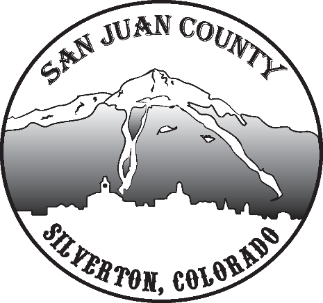 Economic Recovery Team Meeting05/26/2020 at 10-11AMKim opened the meeting by noting that when the pandemic hit, she was able to dust off the plans that were prepared 15 years ago to provide guidance.  Becky noted that health emergencies had resulted in the stockpiling of supplies over the last 10 years. Those supplies have become essential for the current pandemic. Kim noted that as we develop an Economic Recovery Plan it will not only benefit us during the current emergency but will also set the guidelines for future recovery efforts.  Surveys: Lisa confirmed the Business Survey has 41 responses and will continue running through the end of the week. COC & TOS are blasting another Ad to get community businesses to respond.DeAnne will begin sending off a survey to reflect travelling predictions for the summer.Deanne, Amy, and Kim will work on the local impact, with a possible survey to include housing/rent hardships, families forced to move, and school/daycare closure impact.Governor’s Executive Order: Restaurants serving on premises.Able to travel to town while following local restrictions. 10 Mile Order removed.Camping is open at private campgrounds. TOS is working on opening Molas and Eureka Campground is scheduled to open in June.Memorial Day:Good to see shops are open and people were in town. BOCCCounty Roads:Will be addressed opening these at the BOCC meeting 5/27/20.Cinnamon Pass: Plowed and Hinsdale County is open on their side. Corkscrew Pass: Plowed and Ouray County is open on their side.14 Day Quarantine Advisory will expire on May 27th.  Requiring masks in Public in SJC will be discussed at the 5/27/20 meeting.Masks are available online. Some businesses, like Silverton Grocery, are providing masks at the door. Where the business saw about 25% of shoppers wearing them before offering masks, now around 85% of shoppers are. TOS has ordered 10,000 masks and expect them delivered today.Signage:Suggested to repurpose 416 Signage to encourage traffic to Blair St.Deanne has Amy working on graphic design for signage throughout townDeanne, Becky, and Bruce will discuss CDOT messagesLisa confirms the TOS is working on traffic flow concerns and signage, more to come on this later.Deanne will have Amy create a form sign for all businesses to post at their entrances, example: no entry with flu symptoms, social distancing, handwashing, mask wearing etc. Becky suggests the 5 key points are included.Local Shopping Facebook Group:Darlene and Gina suggest creating a local page for Silverton businesses to advertise their wares, hours, and specials.  Heather will get a full county business list together for this purpose.Public Restrooms:Lisa will address the opening of Public Restrooms with the TOS staff at their next meeting. Playgrounds:Becky will address opening playgrounds after the CDPHE is released June 1st.